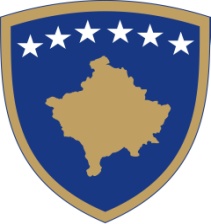 Republika e KosovësRepublika Kosova - Republic of KosovoQeveria - Vlada - GovernmentZyra e Kryeministrit - Ured Premijera - Office of the Prime Minister Sekretari i Përgjitshëm-Generalni  Sekretar- Secretary GeneralDatë: 14.03.2022                                                                                                    N J O F T I M                                                    Për shtyrjen e afatit për aplikim I njoftojmë të gjithë kandidatët e interesuar për aplikim se shtyhet deri me datën 29 mars 2022, afati i Konkursit për Drejtor të shtatë (7) Bordeve të Ndërmarrjeve Publike i publikuar në Web faqen e Zyrës së Kryeministrit me datën 11 shkurt 2022. Për çdo  informacion mund të kontaktoni në  tel.  nr. 038-200 14 400.